كۆلێژی په‌روه‌رده‌ی بنه‌ڕه‌تی				                               فۆرمی وانه‌ی زێده‌كی 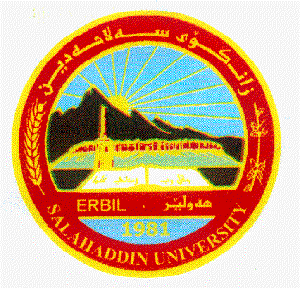 به‌شی زانستە گشتییەكان				                               مانگی : 2 شوبات                                                                      ناوی مامۆستا: م. ی.گوڵخاتر حمد شریف			                                نيسابى ياسايى:  12 كاتپله‌ی زانستی:مامۆستای یاریدەدەر                                                                      دابەزينى نيساب:4 (2 ئه‌ندامی لیژنه‌ی ته‌ندروستی و سه‌لامه‌تی كۆلیژ+ 2 سەرووی 50 ساڵ) 			  		                                              نيسابى راستەقينە : 8 كات                                                       د.جیهان حمەشریف حمد 	          	          	                 پ.ى.د.سيروان عارەب صادقواژووى مامۆستا		                            سەرۆك بەش                             	                                 ڕاگرى كۆلێژ  ڕۆژه‌كان8:30 – 9:309:30 – 10:3010:30 – 11:3011:30 – 12:3012:20 – 1:301:30 – 2:302:30 – 3:303:30 – 4:304:30 – 5:30شه‌مه‌یه‌ك شه‌مه‌Inorganic chem. Lab(C)Inorganic chem. Lab(C)Inorganic chem.Lab (A)Inorganic chem.Lab (A)Inorganic chem. Lab(B)Inorganic chem. Lab(B)دوو شه‌مه‌سـێ شه‌مه‌General ChemistryGeneral Chemistryچوار شه‌مه‌پێنج شه‌مه‌General ChemistryGeneral Chemistryهه‌فته‌ی یه‌كه‌مهه‌فته‌ی یه‌كه‌مهه‌فته‌ی یه‌كه‌مهه‌فته‌ی یه‌كه‌مهه‌فته‌ی یه‌كه‌مهه‌فته‌ی یه‌كه‌مهه‌فته‌ی یه‌كه‌مهه‌فته‌ی یه‌كه‌مهه‌فته‌ی یه‌كه‌مهه‌فته‌ی یه‌كه‌مهه‌فته‌ی یه‌كه‌مهه‌فته‌ی یه‌كه‌مهه‌فته‌ی یه‌كه‌مهه‌فته‌ی دووه‌مهه‌فته‌ی دووه‌مهه‌فته‌ی دووه‌مهه‌فته‌ی دووه‌مهه‌فته‌ی دووه‌مهه‌فته‌ی دووه‌مهه‌فته‌ی دووه‌مهه‌فته‌ی دووه‌مهه‌فته‌ی دووه‌مهه‌فته‌ی دووه‌مهه‌فته‌ی دووه‌مهه‌فته‌ی دووه‌مڕۆژه‌كانڕۆژه‌كانڕۆژه‌كان		رِيَكةوت		رِيَكةوتتيؤرىتيؤرىپراكتيكىپراكتيكىڕۆژه‌كانڕۆژه‌كانڕۆژه‌كانرِيَكةوترِيَكةوتتيؤرىتيؤرىپراكتيكىپراكتيكىشه‌مه‌شه‌مه‌شه‌مه‌شه‌مه‌شه‌مه‌شه‌مه‌یه‌ك شه‌مه‌یه‌ك شه‌مه‌یه‌ك شه‌مه‌5/2/20235/2/202366یه‌ك شه‌مه‌یه‌ك شه‌مه‌یه‌ك شه‌مه‌12/2/202312/2/202366دوو شه‌مه‌دوو شه‌مه‌دوو شه‌مه‌6/2/20236/2/2023دوو شه‌مه‌دوو شه‌مه‌دوو شه‌مه‌13/2/202313/2/2023سـێ شه‌مه‌سـێ شه‌مه‌سـێ شه‌مه‌7/2/20237/2/2023پشووی فه‌رمیه‌پشووی فه‌رمیه‌پشووی فه‌رمیه‌پشووی فه‌رمیه‌پشووی فه‌رمیه‌پشووی فه‌رمیه‌پشووی فه‌رمیه‌پشووی فه‌رمیه‌سـێ شه‌مه‌سـێ شه‌مه‌سـێ شه‌مه‌14/2/202314/2/202322چوار شه‌مه‌چوار شه‌مه‌چوار شه‌مه‌8/2/20238/2/2023پشووی فه‌رمیه‌پشووی فه‌رمیه‌پشووی فه‌رمیه‌پشووی فه‌رمیه‌پشووی فه‌رمیه‌پشووی فه‌رمیه‌پشووی فه‌رمیه‌پشووی فه‌رمیه‌چوار شه‌مه‌چوار شه‌مه‌چوار شه‌مه‌15/2/202315/2/2023پێنج شه‌مه‌پێنج شه‌مه‌پێنج شه‌مه‌9/2/20239/2/2023پشووی فه‌رمیه‌پشووی فه‌رمیه‌پشووی فه‌رمیه‌پشووی فه‌رمیه‌پشووی فه‌رمیه‌پشووی فه‌رمیه‌پشووی فه‌رمیه‌پشووی فه‌رمیه‌پێنج شه‌مه‌پێنج شه‌مه‌پێنج شه‌مه‌16/2/202316/2/202322پ.توێژینه‌وه‌پ.توێژینه‌وه‌پ.توێژینه‌وه‌پ.توێژینه‌وه‌پ.توێژینه‌وه‌22پ.توێژینه‌وه‌پ.توێژینه‌وه‌پ.توێژینه‌وه‌پ.توێژینه‌وه‌پ.توێژینه‌وه‌22سه‌رپه‌رشتی خ.بسه‌رپه‌رشتی خ.بسه‌رپه‌رشتی خ.بسه‌رپه‌رشتی خ.بسه‌رپه‌رشتی خ.بسه‌رپه‌رشتی خ.بكۆی گشتیكۆی گشتیكۆی گشتی8888888888كۆی گشتیكۆی گشتیكۆی گشتی121212121212121212هه‌فته‌ی سێیەمهه‌فته‌ی سێیەمهه‌فته‌ی سێیەمهه‌فته‌ی سێیەمهه‌فته‌ی سێیەمهه‌فته‌ی سێیەمهه‌فته‌ی سێیەمهه‌فته‌ی سێیەمهه‌فته‌ی سێیەمهه‌فته‌ی سێیەمهه‌فته‌ی سێیەمهه‌فته‌ی سێیەمهه‌فته‌ی چواره‌مهه‌فته‌ی چواره‌مهه‌فته‌ی چواره‌مهه‌فته‌ی چواره‌مهه‌فته‌ی چواره‌مهه‌فته‌ی چواره‌مهه‌فته‌ی چواره‌مهه‌فته‌ی چواره‌مهه‌فته‌ی چواره‌مهه‌فته‌ی چواره‌مهه‌فته‌ی چواره‌مهه‌فته‌ی چواره‌مهه‌فته‌ی چواره‌مڕۆژه‌كان		رِيَكةوت		رِيَكةوت		رِيَكةوتتيؤرىتيؤرىپراكتيكىپراكتيكىڕۆژه‌كانڕۆژه‌كانرِيَكةوترِيَكةوترِيَكةوتتيؤرىتيؤرىپراكتيكىپراكتيكىشه‌مه‌شه‌مه‌شه‌مه‌یه‌ك شه‌مه‌19/2/202319/2/202319/2/202366یه‌ك شه‌مه‌یه‌ك شه‌مه‌26/2/202326/2/202326/2/202366دوو شه‌مه‌20/2/202320/2/202320/2/2023دوو شه‌مه‌دوو شه‌مه‌27/2/202327/2/202327/2/2023سـێ شه‌مه‌21/2/202321/2/202321/2/202322سـێ شه‌مه‌سـێ شه‌مه‌28/2/202328/2/202328/2/202322چوار شه‌مه‌22/2/202322/2/202322/2/2023چوار شه‌مه‌چوار شه‌مه‌1/3/20231/3/20231/3/2023پێنج شه‌مه‌23/2/202323/2/202323/2/202322پێنج شه‌مه‌پێنج شه‌مه‌2/3/20232/3/20232/3/202322پ.توێژینه‌وه‌پ.توێژینه‌وه‌پ.توێژینه‌وه‌پ.توێژینه‌وه‌22پ.توێژینه‌وه‌پ.توێژینه‌وه‌پ.توێژینه‌وه‌پ.توێژینه‌وه‌پ.توێژینه‌وه‌22سه‌رپه‌رشتی خ.بسه‌رپه‌رشتی خ.بسه‌رپه‌رشتی خ.بسه‌رپه‌رشتی خ.بسه‌رپه‌رشتی خ.بكۆی گشتیكۆی گشتی12121212121212121212كۆی گشتیكۆی گشتیكۆی گشتی12121212121212121212